Mineola High School PTSA    Sept. 1st 2021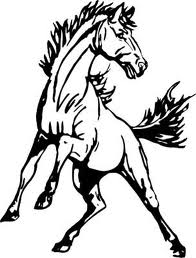    	     The MHS PTSA Board 2021/2022Kathy Escorcia - Co-President, Jennifer Amore Melendez - Co-President, Deborah Da Silva - Treasurer	
Christa Basel- VP Fundraising, Diana DeJesus - VP Membership, Cathy Carr - VP Nominations
Priya Shah- Recording Secretary, Zenobia Haddock- Corresponding Secretary, Miriam Shevlin- SEPTA Rep	President’s Welcome:	Welcome 	Treasurer Report: 		Presentation of Proposed Budget/ vote 	Committee Reports:	 	8TH Grade BBQ- sponsored today                                                             Fundraising-Mum Sale, spirit wear                                                             Membership-                                                            Committees have been organized                                                            Volunteers still welcome             District Happenings:	 	Faculty Rep Mr. Smith	Music Parents Joanne Stiehl			         		Booster Club 			        	 	SEPTA Miriam Shevlin 					District Council Amy Polmar and Nancy Farrelly				 	Board of Ed	Correspondence    		Social Media	Old BusinessNew Business	 		Trunk or Treat             Principal MessageIMPORTANT DATES: Important dates9/1 Music Parents@7:309/6-9/8 school closed9/9 & 9/10 HS Picture Day 8-119/14 Booster Club @79/16 School closed 9/20 SEPTA @79/21 fall plant sale curbside p/up and Alum Mums9/22 Back to school night (virtual) 9/28 School closed Yom Kippur9/30 Senior Parent and Student info night 9/30 Senior parent/student night & financial aid night 7 PM 10/2 Fall Plant Sale curbside pick up10/6 Booster club meeting 7 PM10/7 HSPTSA meeting 7 PM and music parent meeting 7:30 PM